Obóz naukowy Studenckiego Koła Naukowego Inżynierii Chemicznej i ProcesowejStudenci – członkowie Studenckiego Koła Naukowego Inżynierii Chemicznej i Procesowej uczestniczyli w obozie naukowym na terenie Niemiec. Wydarzenie to odbyło się w dniach 17-24 czerwca 2018r., a jego realizacja była możliwa dzięki stypendium przyznanemu przez Niemiecką Centralę Wymiany Akademickiej (DAAD).Umożliwił on zarówno pogłębienie kontaktów z Technische Hochschule Offenburg, jak i nawiązanie nowych z IMTEK Albert-Ludwigs-University w Freiburgu. Równie udanym okazał się program wizyt w wiodących niemieckich zakładach produkujących urządzenia na potrzeby szeroko pojętego przemysły spożywczego oraz opracowujących i wytwarzających nowe produkty spożywcze. Studenci poznali praktyczne zastosowania najnowszych technologii wytwarzania. Zapoznali się również ze strukturą organizacyjną odwiedzanych zakładów. Skrótowy program poniżej w formie fotoreportażu: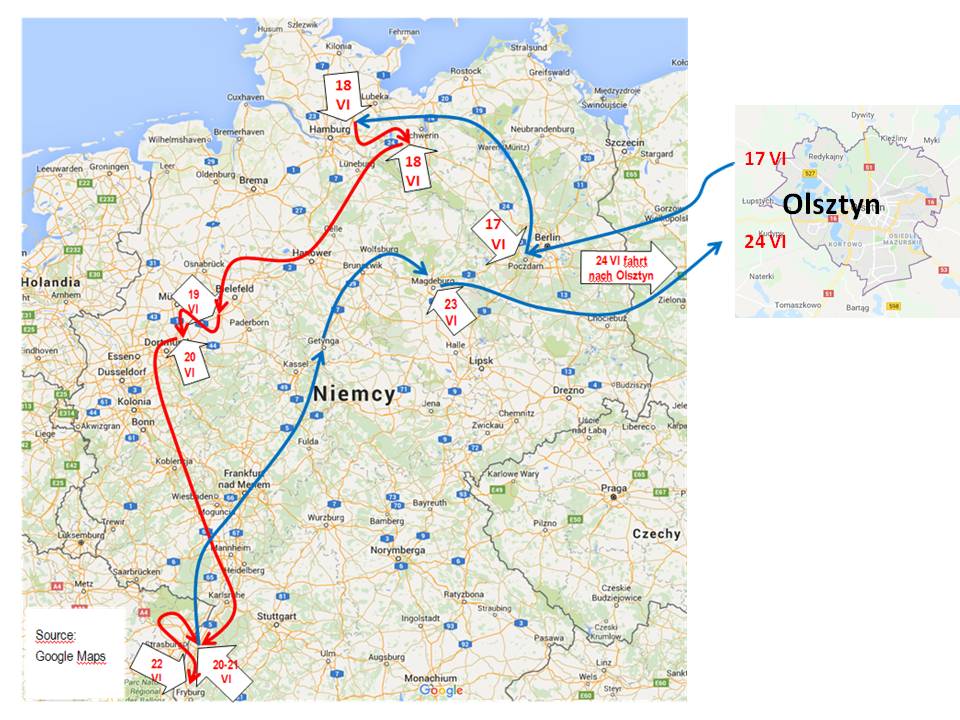 Plan podróży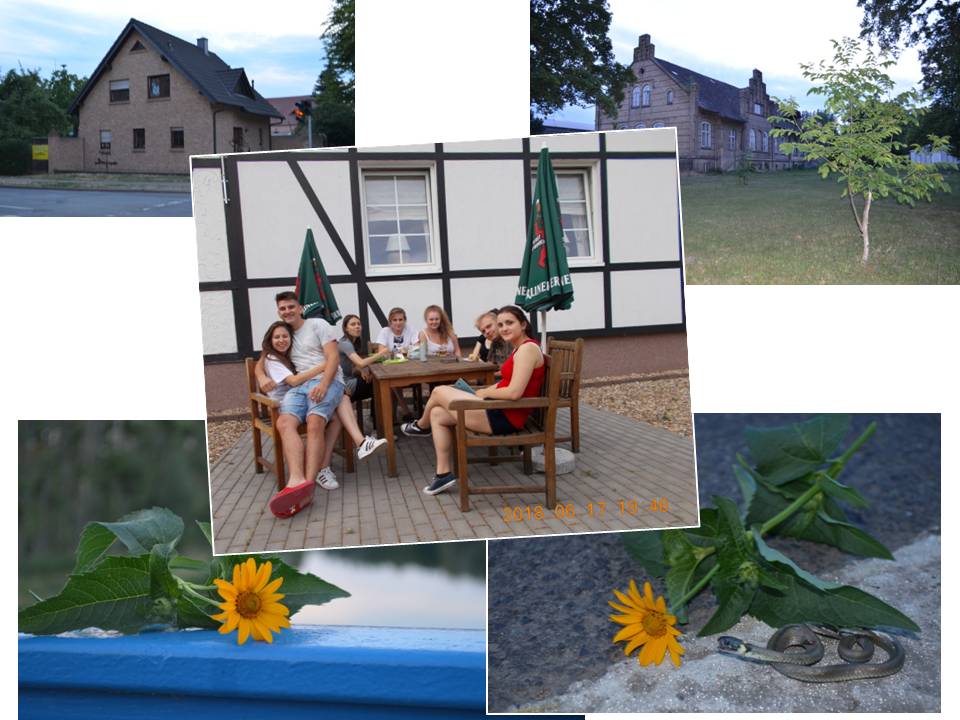 17 VI - Zasłużony odpoczynek po pierwszym dniu podróży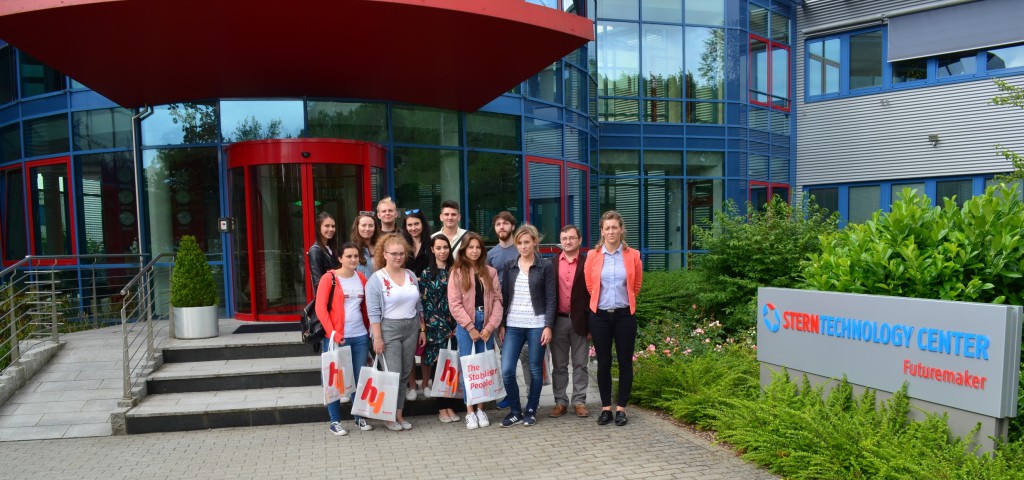 Wizyta w Laboratorium badawczo-rozwojowym Firmy Hydrosol GmbH (18-06-2018)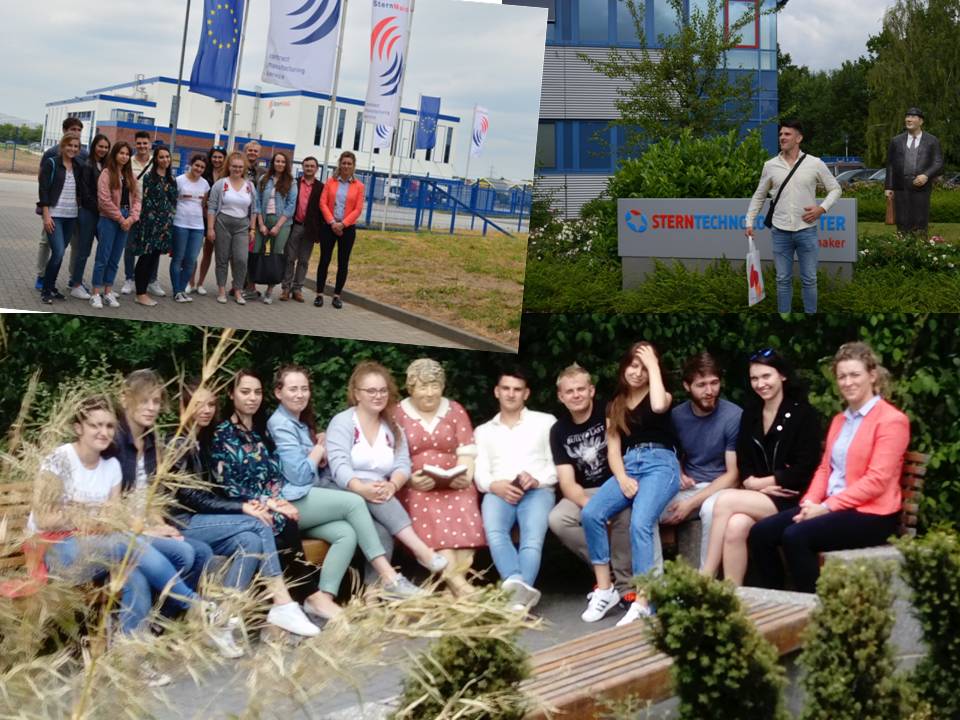 18 VI - Zakład produkcyjny SternMaid GmbH&KG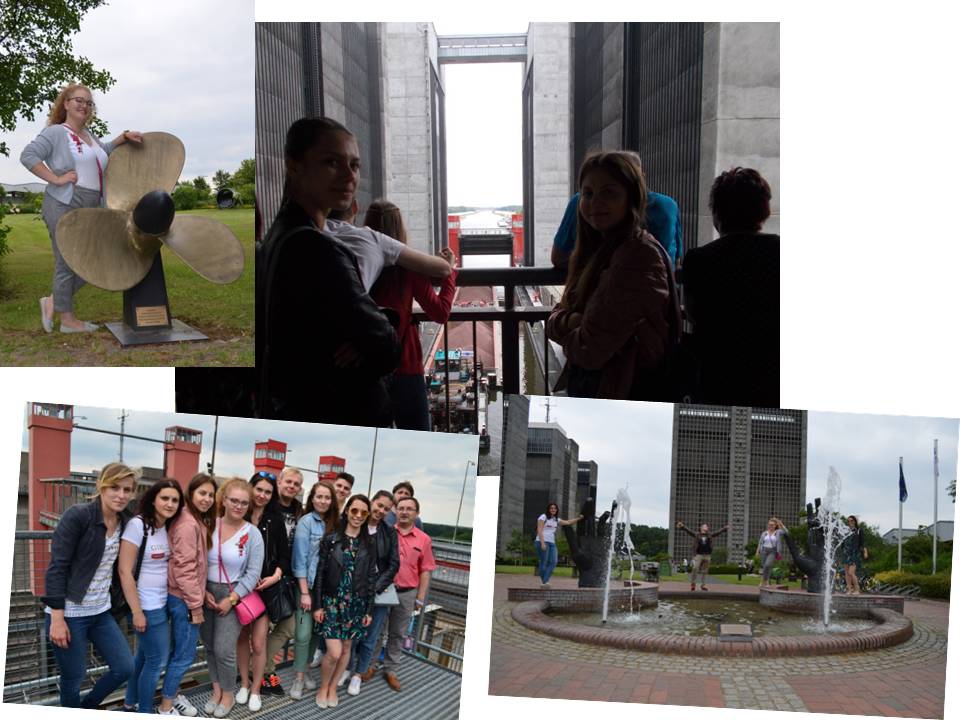 W drodze do Oelde – śluza windowa na kanale bocznym Łaby (Doppelschiffshebewerk w Scharnebeck)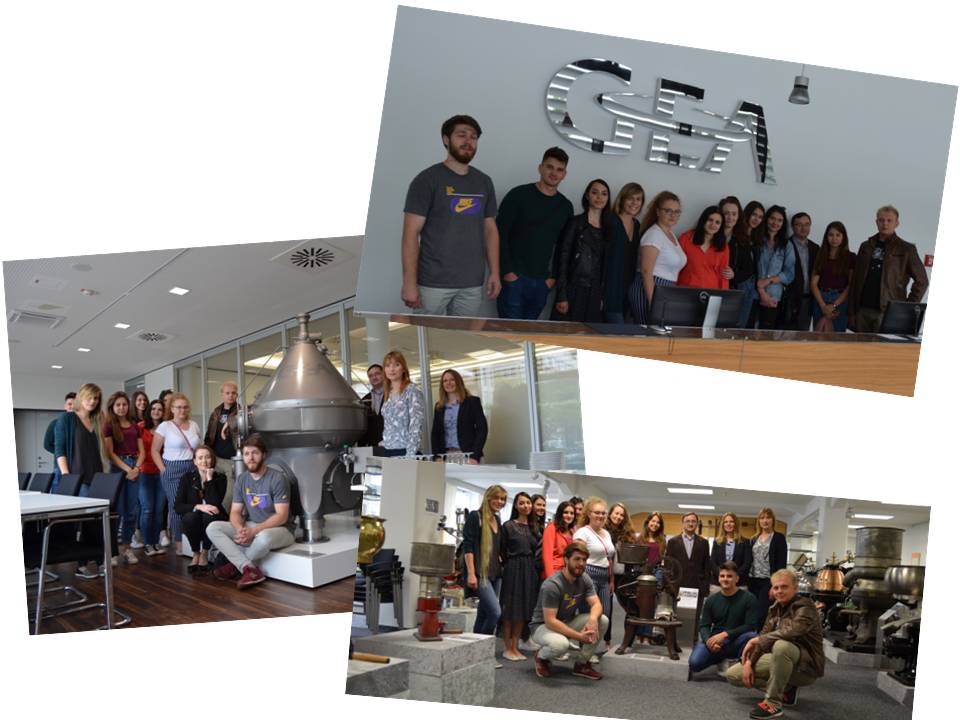 19 VI - GEA Westfalia Separator w Oelde (przyzakładowe muzeum, najnowocześniejszy z aktualnie produkowanych separatorów) 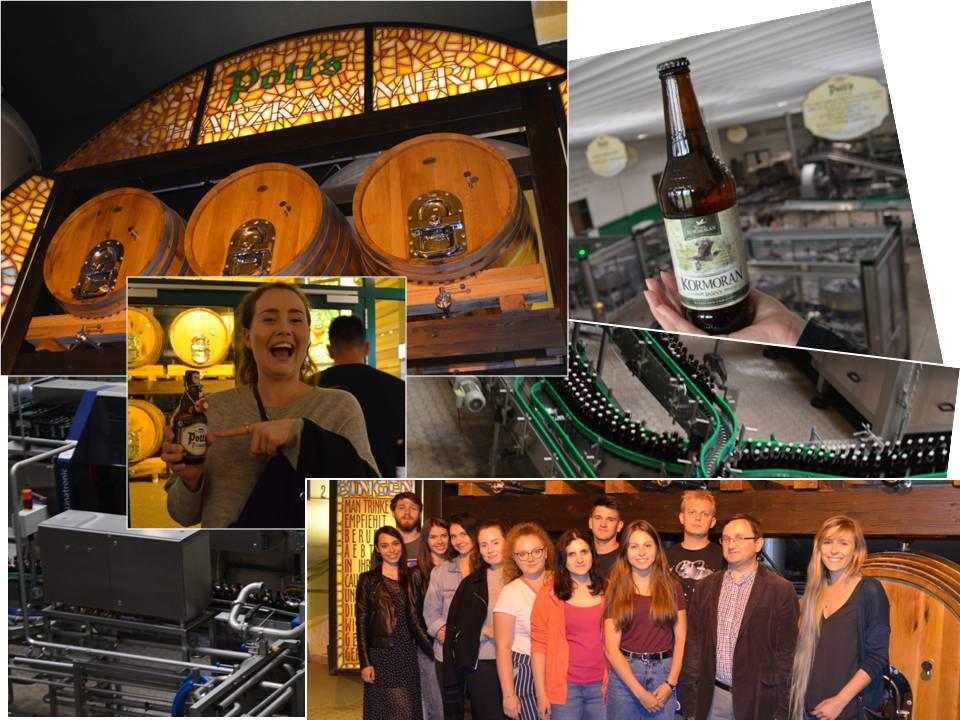 Wizyta w browarze Potts w Oelde (oraz Olsztyński Kormoran wizytujący browar Potts)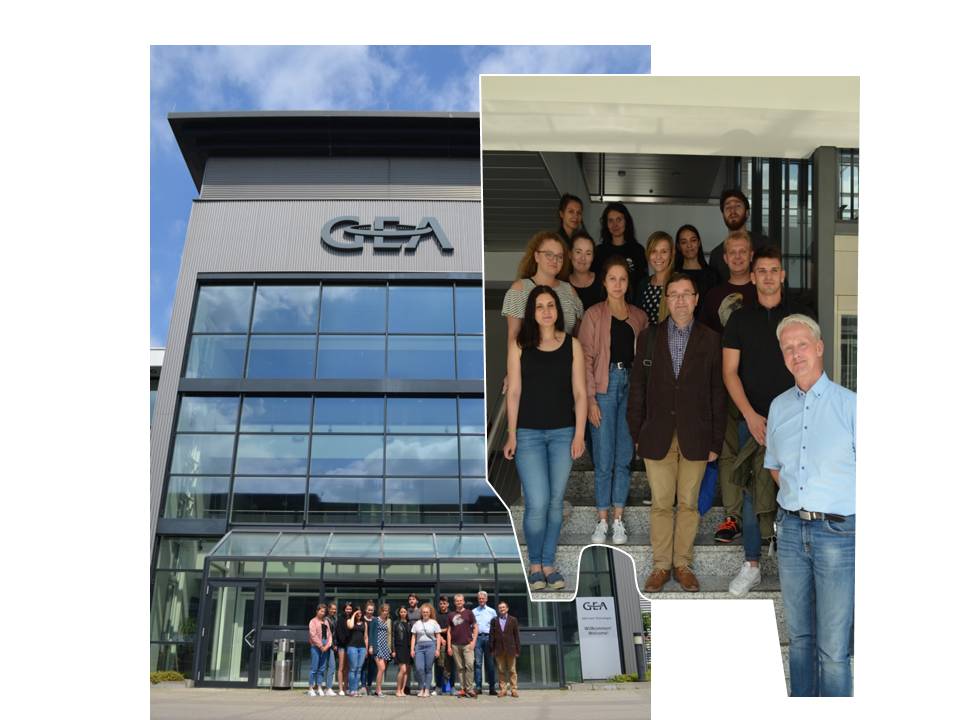 20 VI - GEA Farm Technologies GmbH w Bohnen (firma produkująca systemy udojowe - poczynając od prostych dojarek konwiowych, przez dojarnie, po autonomiczne roboty udojowe)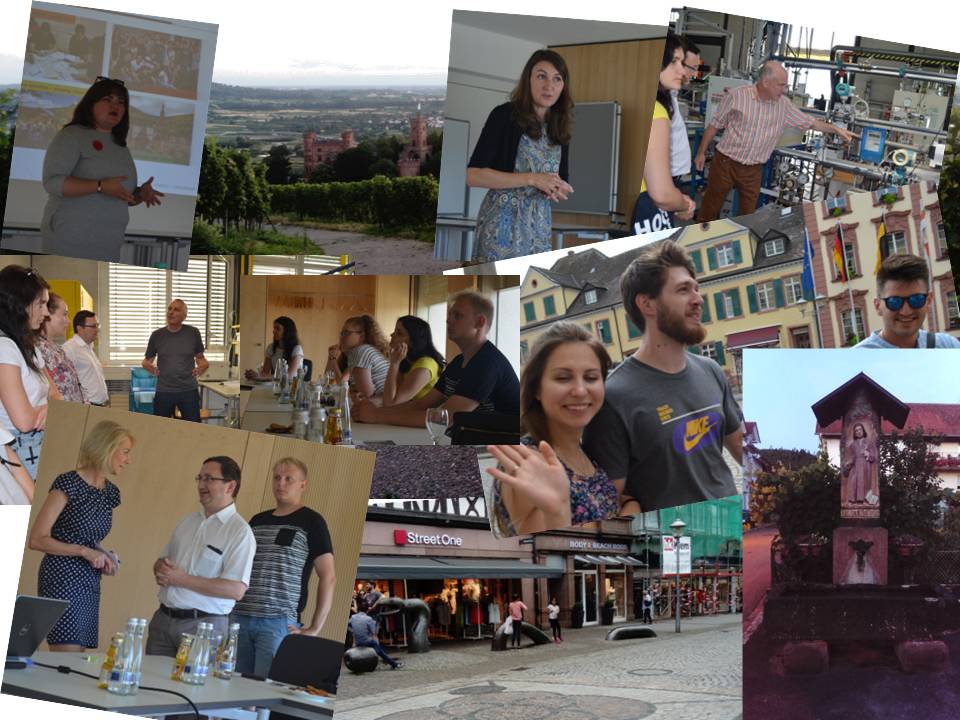 21 VI - Technische Hochschule Offenburg, zwiedzanie miasta oraz Ortenberg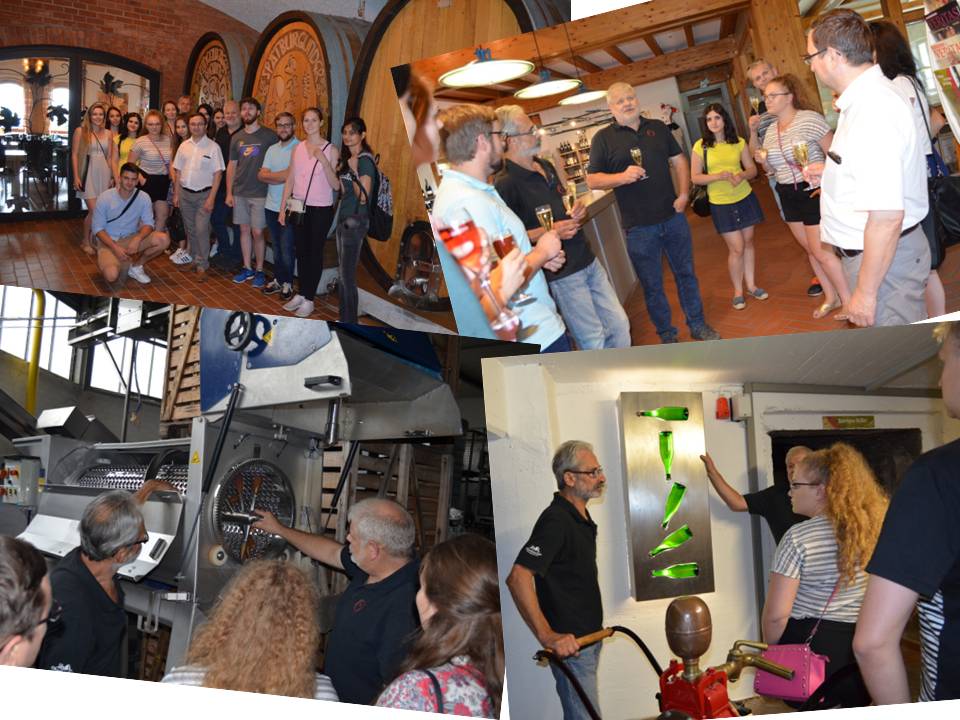 Zwiedzanie piwnicy win (firma Oberkircher Winzer eG) połączone z degustacją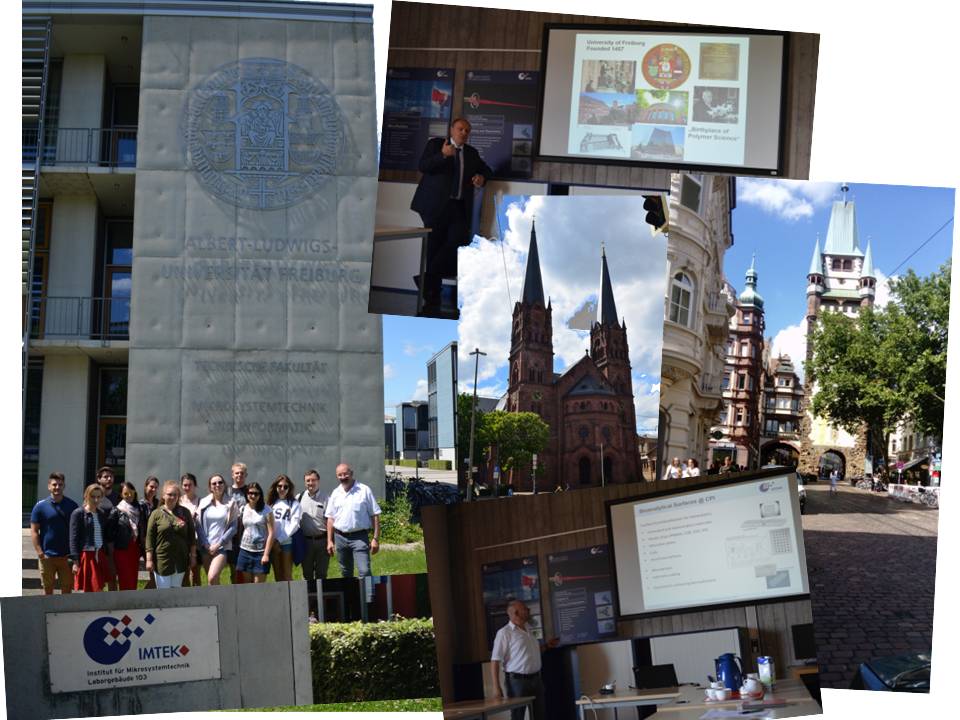 22 VI - IMTEK, Uniwersytet we Freiburgu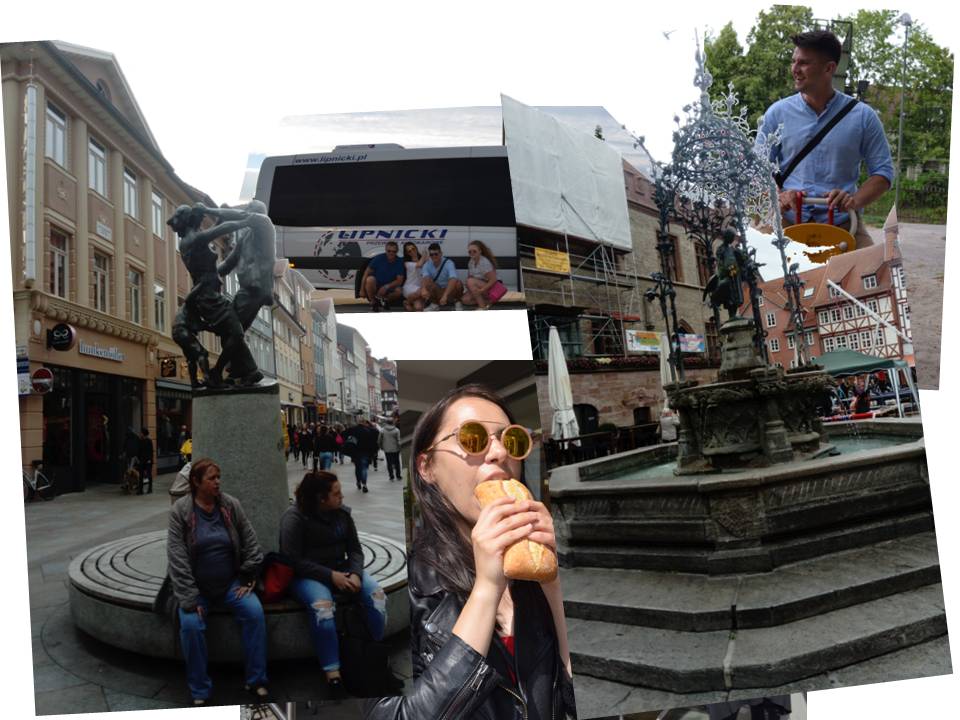 Podróż powrotna – Getynga (23-06-2018)Program kulturalny wizyty, realizowany niejako przy okazji, umożliwił studentom zapoznanie się z kulturą techniczną i materialną odwiedzanych miejsc. Interesujące było również podziwianie architektury goszczących nas miast.